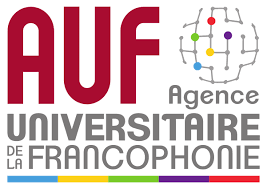 2019 წლის 11 და 12 დეკემბერს  ფრანკოფონიის საუნივერსიტეტო სააგენტო გთავაზობთ 12-საათიან ტრენინგს სახელწოდებით „მე ვარ ბრენდი!’’, ანუ როგორ წარვადგინო საკუთარი თავი?დასაწყისი 10:00 სთ.ტრენინგის მიზნები:ტრენინგის მთავარი მიზანია, მსმენელმა შეძლოს საკუთარი კომპეტენციების შეფასება,  დასაქმების ბაზარის ანალიზი და ადეკვატური შეთავაზების გაკეთება პოტენციური დამსაქმებლისათვის.   ტრენინგის განრიგიდღე პირველი (6:00 სთ.)ტრენინგის პირველი დღე დაეთმობა იმ საბაზისო თეორიული საკითხების განხილვას, რომელთა ცოდნასაც მოითხოვს პრაქტიკული დავალებების შესრულება, კერძოდ პრეზენტაციის და ,,ლიფტში სასაუბრო’’-ს მომზადება. შევეხებით შემდეგ თემებს:რა არის მარკეტინგი?შეგვიძლია თუ არა მარკეტინგის ძირითადი წესების გამოყენება ყოველდღიურ ცხოვრებაშირა არის ბრენდი და რა როლს ასრულებს იგი ბიზნესის წარმატებაშიწარმატებული ბრენდის 5 დამახასიათებელი ნიშანიშეიძლება თუ არა პიროვნება გახდეს ბრენდი?რას ნიშნავს « Self Marketing » ?ტერმინის  « Personal branding » მნიშვნელობამარკეტინგული საკომუნიკაციო სტრატეგია (ბრენდთან მიმართებაში)პრაქტიკული რჩევები წარმატებული პრეზენტაციის გასაკეთებლად: მიზანი, მსმენელი, დრო, გარემოებარა იმალება ცნობილი ტერმინი « Elevator pitch »-ის უკან და როგორ და რისთვის გამოიყენებ იგი ?როგორ მოვამზადოთ « Elevator pitch » ?დღე მეორე  6:00 სთ.მეორე დღეს მსმენელებს ექნებათ საშუალება დასვან კითხვები წინა დღეს გავლილ მასალასთან დაკავშირებით და შემდგომ თავად მოამზადონ საკუთარი პრეზენტაცია და Elevator pitch.პრეზენტაციების რაოდენობა დამოკიდებულია მსმენელთა საბოლოო რაოდენობაზე. ჯგუფები დაკომპლექტდება 3-4 მონაწილისაგან და ისინი იმუშავებენ შემდეგ საკითხებზე:ჯგუფური მუშაობა პრეზენტაციის მოსამზადებლად. პრეზენტაციის თემას ადგენს ტრენერი. ზეპირი პრეზენტაციის ხანგრძლივობა არ უნდა აღემატებოდეს 5 წთ.ს  « Elevator pitch »ის მომზადება. ვიდეოს მაქსიმალური მოცულობა 1 წთ.  მათ მიერ მომზადებული პრეზენტაციის წარდგენასხვა გუნდის მიერ მომზადებული პრეზენტაციის გარჩევა -კომენტირებასამიზნე აუდიტორია: ბათუმის შოთა რუსთაველის სახელმწიფო უნივერსიტეტის სტუდენტებირეგისტრაციის ლინკი:  https://forms.gle/DUHbaYDbXjhD5WFE8